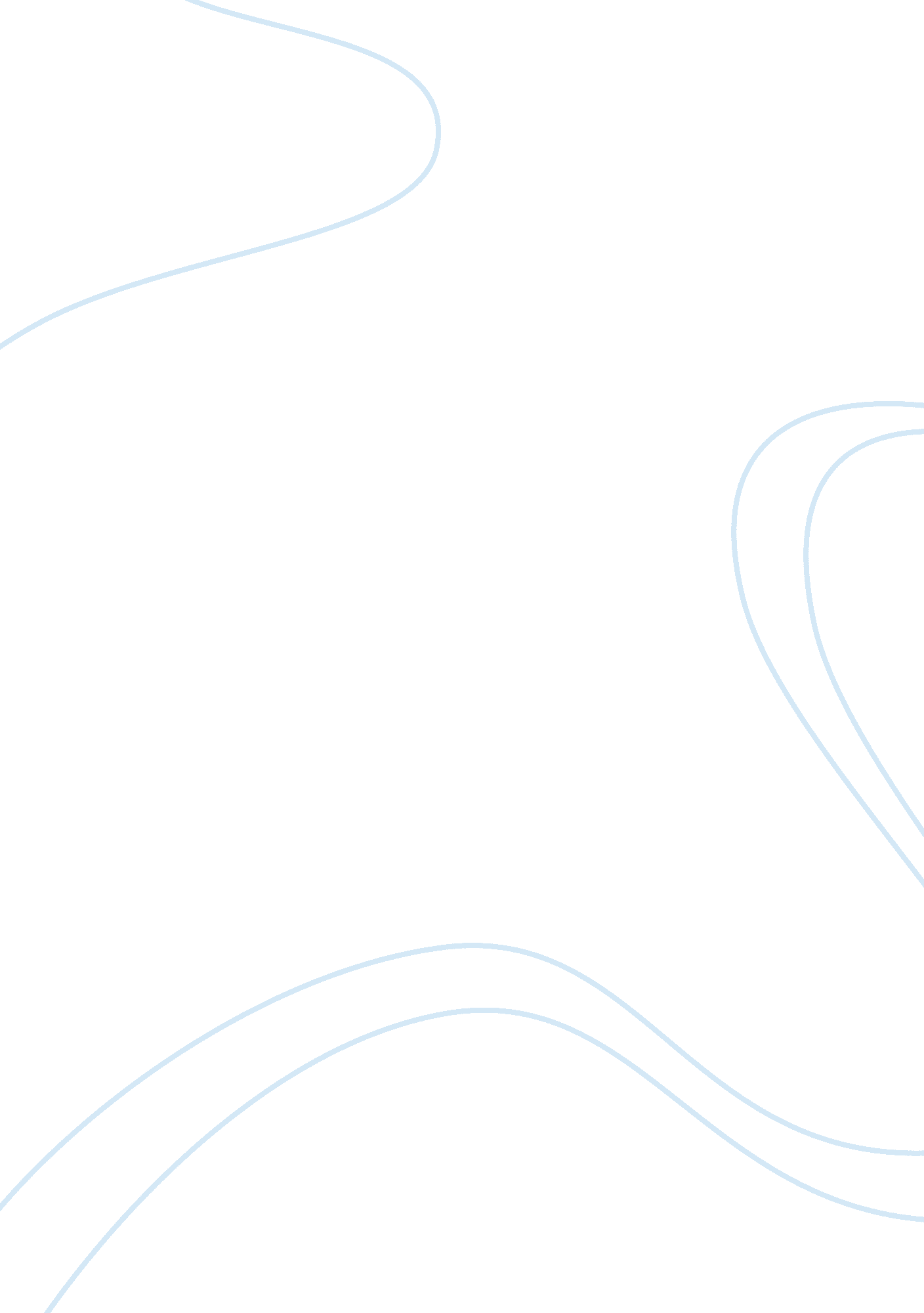 Should we continue to spend money on space exploration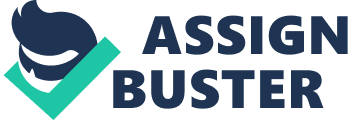 Space Exploration started 6 decades ago, when in 1957 with the launch of the first artificial satellite launched by the Soviet Union on October 4th of 1957. But it was later on, 4 years later when the Soviet Union sent the first man ever on space, Yuri Gangar in 1961. Since then, Space Exploration hasn’t stopped. In 1969, Neil Armstrong was to be the first man to walk on the moon. This event occurred during the Apollo 11 mission on July 20, 1969. Armstrong was the first human ever to step on the moon in July of 1969. There are only few examples out of many Space Explorations. But thanks to Space Explorations we have learned amazing things which we wouldn’t been able to learn if it wasn’t for the Space Explorations, I’m referring to things like; Our Solar System, that there are 9 planets orbiting around the Sun, that there exist other moons that orbit around other planets in our Solar System, we learned that there exists many other galaxies in universe, and many other incredible things. The satellite is lifted from the earth’s surface by a rocket and, once placed in orbit, maintains its motion without further rocket propulsion. Now-a-days there are many satellites on Orbiting around Earth, sun, and other planets. There exist different satellites for different jobs. It has brought us other benefits like Weather satellites, which helps us predict weather. Some of today’s modern technology, wouldn’t exist if it wasn’t for Satellites; Communication, Internet, Phones, Mobile phones, Television. Humans would have little knowledge of the Earth. People along with Scientists would think it’s wrong to stop Space Exploration because of its amazing benefits. Communication such as Mobile phones and Internet and Television are a part of someone’s daily needs. Some People now-a-days couldn’t work without communication. This would affect thousands of Communication and Television companies. We would have thousands o employees around the world (from does industries and Scientist and Astronauts). We wouldn’t have more weather predictions, putting countries or certain regions on danger, since we could not predict a Hurricane or any Environmental Hazard. I think it would be extremely hard to live without does benefits. Some people as I mentioned before, couldn’t work without communication. I think we should continue to spend money on Space Explorations; the government spends less then 1% of its budget per year on space exploration, over 30% of its budget helping poor in the U. S. We have adapted most of does benefits to our everyday living. I don’t think it will ever stop, I hope it will continue to bring to us further benefits, and that they keep developing technology. 